Το τραγούδι που μου αρέσει είναι του Σωκράτη Μάλαμα:                                 « Η Νεράϊδα». 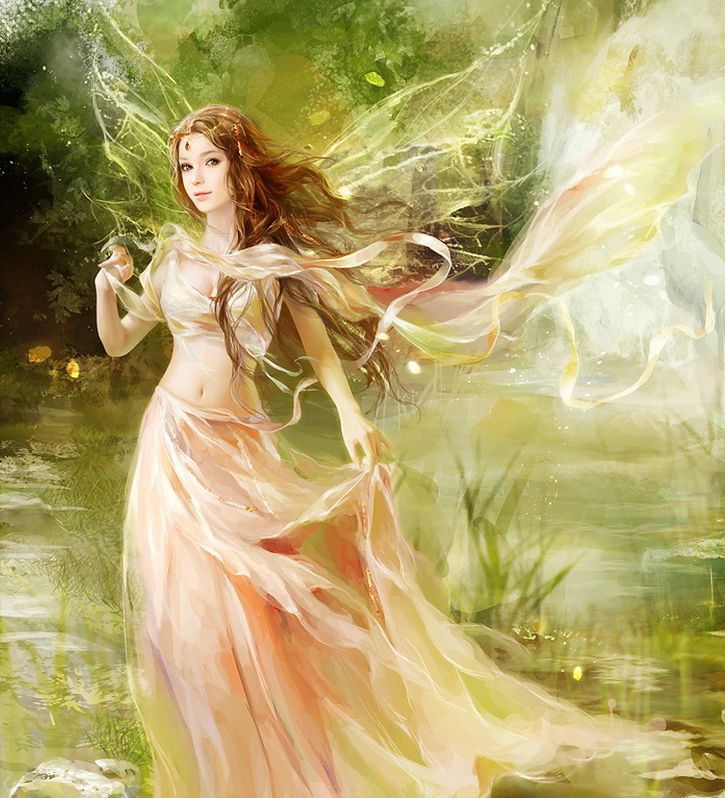 Είσαι νεράιδα της  Αυγής η πιο όμορφη όλης  της   γης  με  ένα χαμόγελο  μπορείς τα θαύματα να πεις.Θέλω αυτή η νεράιδα να κάνει ένα θαύμα και να διώξει τον κορονοϊό !!!  Ιωάννα Μπόγλου